Lab:  Density LayeringObjective: Understand how salinity and temperature affect the density of water.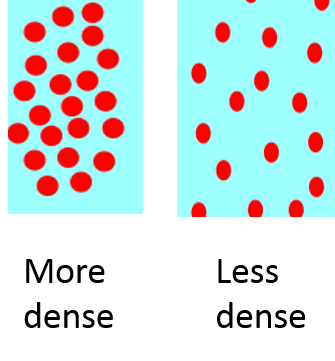 Background:	Density describes how compact the particles in an object are.  The denser the object, the less space there is between particles, so it is more compact. This is shown below with two microscopic images of the particles within objects of different densities. Hypothesis:  Put in order from most dense to least dense:Room temperature freshwater (CLEAR)Salt water at room temperature (YELLOW)Cold freshwater (BLUE)Hot freshwater (RED)Procedure:  Place one end of your clear plastic box onto the textbook so it is tilted.From sink, measure 800 mL of tap water at room temperature in large beaker.Pour 800 mL of clear tap water into box.Obtain 40 mL salt water at room temperature.   from teacher.SLOWLY pour salt water into the HIGH END of the plastic box. WATCH what happens by viewing at eye-level from the side. Describe what occurs. ________________________________________________________________________________________________________________________________________________________Obtain 40 mL cold water.   from teacher.Predict what will happen when you pour the cold water into the box. ________________________________________________________________________________________________________________________________________________________SLOWLY pour cold water into the HIGH END of the plastic box.WATCH and DESCRIBE what happens.________________________________________________________________________________________________________________________________________________________Obtain 40 mL hot water.   from teacher.Predict what will happen when you pour the hot water into the box. ________________________________________________________________________________________________________________________________________________________SLOWLY pour.WATCH and DESCRIBE what happens. ____________________________________________________________________________ ____________________________________________________________________________Data:  Use colored pencils to fill in the diagram below, show the relative positions of each of the solutions in the box:Analysis:What is density?Which factor has the greater effect on density—circle one!Temperature or Salinity  How did your layers demonstrate your answer to #2?Identify how the density of ocean water would be affected by each of the following:An increase in precipitation  ________________An increase in evaporation (hint:  only the water evaporates, not the salt)  ________________The formation of sea ice (hint:  only the water freezes, not the salt)  ________________Draw what a beaker of salt water would look like before and after an increase in evaporation (use dots to represent salt molecules):Why does the density of liquid water increase as it cools?Based on what you have learned today, WHY does ice float in seawater? (think of icebergs)